0800 – 400 483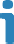 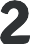 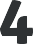 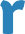 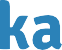 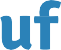 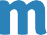 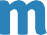 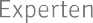 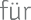 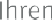 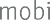 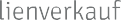 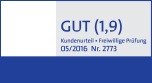 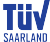 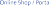 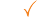 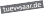 Kostenlos anrufen & beraten lassen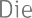 Musterschreiben von immoverkauf24MieterhöhungStand: Februar 2018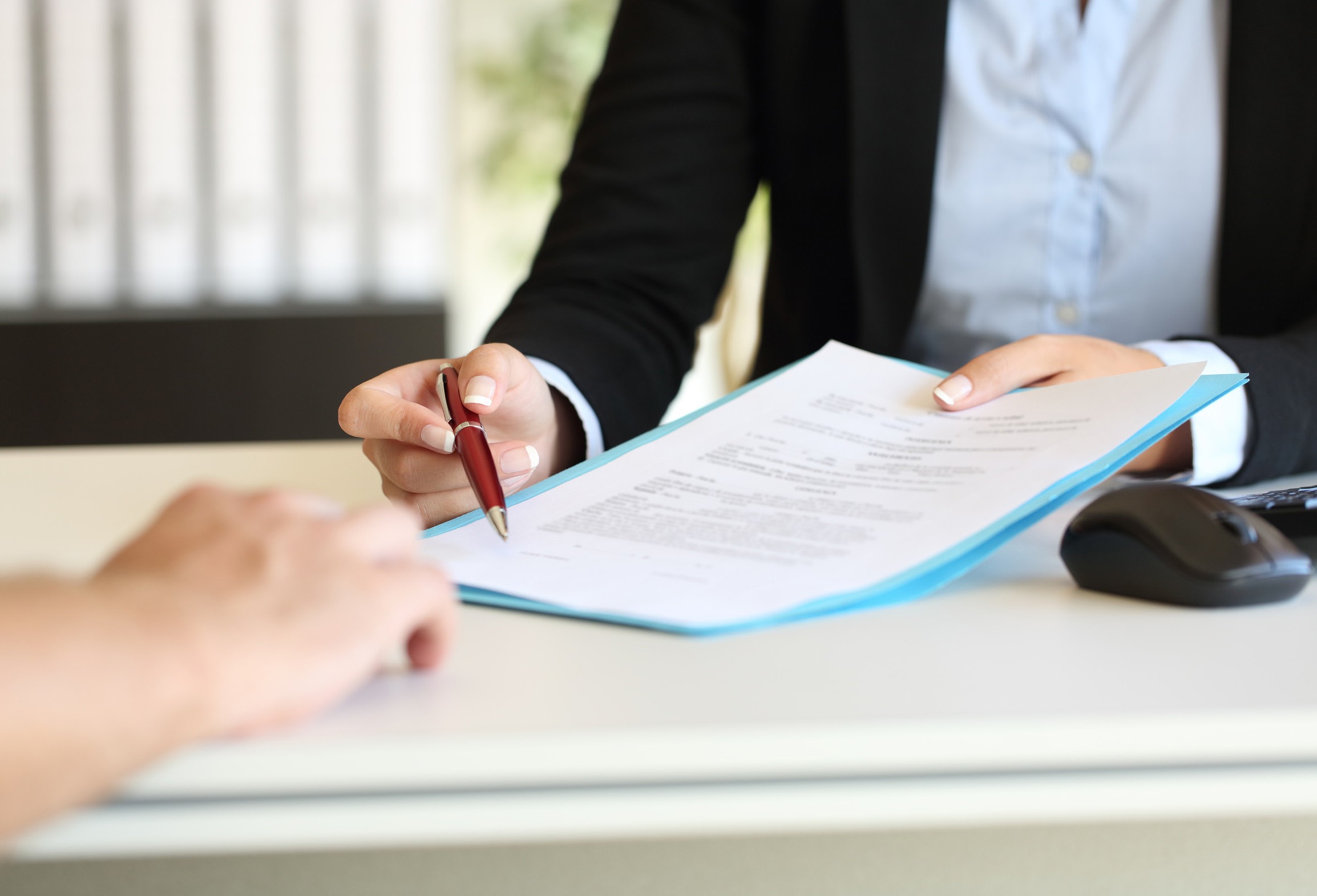 Musterschreiben von immoverkauf24 GmbH Hainburgerstraße 20 A-1030 WienHinweis: Bitte beachten Sie, dass das zur Verfügung gestellte Muster eine Vorlage bietet und nicht die Rechtsberatung ersetzt. Lassen Sie das Muster von Ihrem Rechtsanwalt stets auf Aktualität prüfen und passen Sie die Klauseln wie gewünscht an. Eine Garantie auf die Rechtssicherheit dieser Vorlage wird von immoverkauf24 nicht gewährt.Max Mustervermieter Musterstraße 11234 MusterstadtManuela Mustermieterin Musterstraße 21234 MusterortMusterstadt, tt.mm.jjjjBetreff:  Mieterhöhung für Ihre WohnungSehr geehrter Herr Mustermieter / Sehr geehrte Frau Mustermieterin,für die von Ihnen angemietete Wohnung in der Musterstraße 2 in 1234 Musterort kündige ich hiermit eine Miet- zinserhöhung an.Der Mietzins im vereinbarten Mietvertrag in Form eines Kategoriemietzins / einer Richtwertmiete / einer ange- messen Miete / einer freien Miete kann durch das Übereinkommen zur Wertsicherungsklausel an den Verbrau- cherindex angeglichen werden. Der aktuelle Verbraucherindex wurde vom Justizministerium am 01. April 2017 herausgegeben und die Mietrichtwerte wurden entsprechend angepasst. Aus der beigefügten Anlage können Sie die neuen Richtwerte entnehmen.Der bisher von Ihnen bezahlte Mietzins beträgt	Euro, bei einer Wohnungsgröße von	Quadratme- tern. Die monatliche Miete pro Quadratmeter beträgt demnach		Euro. Die monatliche Quadratmetermiete wird um	% auf	Euro entsprechend der vereinbarten Index-/Wertsicherungsklausel angepasst, wodurch sich ab dem tt.mm.jjjj ein monatlicher Mietzins von	Euro ergibt.Mit freundlichen Grüßen,UnterschriftMax MustervermieterAnlagen:Richtwertmieten ab dem 01. April 2017Musterschreiben Mieterhöhung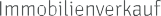 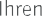 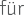 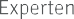 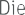 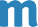 Richtwertmiete ab dem 01. April 2017© immoverkauf24 – Die Experten für Ihren Immobilienverkauf	www.immoverkauf24.at0800 – 400 483Kostenlos anrufen & beraten lassenSie haben noch Fragen? Unsere Experten warten schon auf Sie!immoverkauf24 ist das erste Immobilienportal Österreichs, das sich auf die Beratung rund um den Verkauf der eigenen Immobilie spezialisiert hat. Egal, ob Sie eine Immobilie verkaufen möchten oder einen Verkehrswert der  Immobilie wünschen.Unser Versprechen: immoverkauf24 berät Sie immer fair, kostenfrei und sehr persönlich!Wir helfen Ihnen gerne den passenden Experten zu finden, der Ihre Immobilie fachgemäß bewertet. Unserem Portal sind nur Immobilienmakler und Experten angeschlossen, die seit vielen Jahren Immobilien erfolgreich verkaufen. Wir vermitteln Ihnen einen Ansprechpartner direkt bei Ihnen vor Ort. Dieser bewertet Ihre Immobilie kostenlos und dies selbstverständlich ohne weitere Verpflichtungen.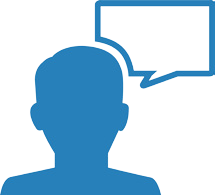 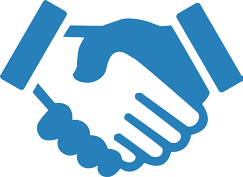 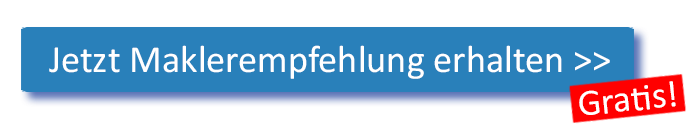 Wenn Sie also den Verkauf einer Immobilie planen und darüber nachdenken, wie Sie diesen Prozess optimal gestalten, empfehlen wir Ihnen, alle weiteren Fragen und Details mit uns zu besprechen.Sie erhalten von uns einen Experten als persönlichen Ansprechpartner – vertraulich & unverbindlich!Das sagen unsere Kunden: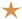 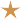 BundeslandMietrichtwert pro m²Vorarlberg8,57 €Salzburg7,71 €Steiermark7,70 €Tirol6,81 €Kärnten6,53 €Oberösterreich6,05 €Niederösterreich5,72 €Wien5,58 €Burgenland5,09 €